Информационный  каталог с перечнем  мероприятий,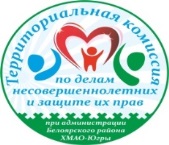 проводимых в учреждениях  Белоярского  района                в период  осенних каникул  2018  года№ п/пНаименование меропрития(возрастная категория)Дата и время проведенияДата и время проведенияМесто проведения,ответственный исполнительМесто проведения,ответственный исполнительг. БЕЛОЯРСКИЙг. БЕЛОЯРСКИЙг. БЕЛОЯРСКИЙг. БЕЛОЯРСКИЙг. БЕЛОЯРСКИЙг. БЕЛОЯРСКИЙ1Театрализованное представление«Космическая одиссея курочки Рябы» (6+)Театрализованное представление«Космическая одиссея курочки Рябы» (6+)27.10.2018 г.15.0027.10.2018 г.15.00ЦКиД, КЗ «Камертон», Концертный зал  Бовша Ольга Феодосиевна, тел.2-30-04ЦКиД, КЗ «Камертон», Концертный зал  Бовша Ольга Феодосиевна, тел.2-30-042Исторический брейн-ринг «Летопись русской славы» (12+)Исторический брейн-ринг «Летопись русской славы» (12+)29.10.2018 г.29.10.2018 г.Юношеская библиотека им. А.Н. Ткалуна МАУК Белоярского района «Белоярская ЦБС», Сорокина Л.А, тел. 2-73-83Юношеская библиотека им. А.Н. Ткалуна МАУК Белоярского района «Белоярская ЦБС», Сорокина Л.А, тел. 2-73-833Познавательная программа «Музей в чемодане. Одежда  народа ханты» (6+)Познавательная программа «Музей в чемодане. Одежда  народа ханты» (6+)29.10.2018 г. -01.11.2018 г.29.10.2018 г. -01.11.2018 г.МАУК Белоярского района «Этнокультурный центр» Першина Мария Сергеевна, тел. 2-38-34МАУК Белоярского района «Этнокультурный центр» Першина Мария Сергеевна, тел. 2-38-344Презентация выставочной экспозиции «Белоярскому району – 30 лет!» (6+)Презентация выставочной экспозиции «Белоярскому району – 30 лет!» (6+)29.10.2018 г. -01.11.2018 г.29.10.2018 г. -01.11.2018 г.МАУК Белоярского района «Этнокультурный центр» Белых Владислав Саввович, тел. 2-38-34МАУК Белоярского района «Этнокультурный центр» Белых Владислав Саввович, тел. 2-38-345Кукольный спектакль «Школьный Ералаш» (6+)Кукольный спектакль «Школьный Ералаш» (6+)29.10.2018 г.29.10.2018 г.БУ ХМАО-Югры «КЦСОН»МАУК Белоярского района «ЦКиД, КЗ «Камертон»Цуркан В.О., тел.2-30-04БУ ХМАО-Югры «КЦСОН»МАУК Белоярского района «ЦКиД, КЗ «Камертон»Цуркан В.О., тел.2-30-046Компьютерная викторина«Я с компьютером на «ТЫ» (6+)Компьютерная викторина«Я с компьютером на «ТЫ» (6+)30.10.2018 г.30.10.2018 г.Детская библиотека МАУК Белоярского района «Белоярская ЦБС» Краснянская Л.В., тел. 2-16-97Детская библиотека МАУК Белоярского района «Белоярская ЦБС» Краснянская Л.В., тел. 2-16-977Игровая программа«В гостях у старой-старой сказки» (6+)Игровая программа«В гостях у старой-старой сказки» (6+)31.10.2018 г.31.10.2018 г.МАУК Белоярского района «ЦКиД, КЗ «Камертон»Цуркан В.О., тел.2-30-04МАУК Белоярского района «ЦКиД, КЗ «Камертон»Цуркан В.О., тел.2-30-048Массовые катания на коньках (6+)Массовые катания на коньках (6+)31.10.2018г.02.11.2018г.03.11.2018г.04.11.2018г.31.10.2018г.02.11.2018г.03.11.2018г.04.11.2018г.МАУ «Дворец спорта» Ледовый кортАкимов С.Н.МАУ «Дворец спорта» Ледовый кортАкимов С.Н.9Презентация детской странички Президентской библиотеки «Уроки демократии» (6+)Презентация детской странички Президентской библиотеки «Уроки демократии» (6+)03.11.2018 г.03.11.2018 г.Центральная районная библиотека МАУК Белоярского района «Белоярская ЦБС»Гурова Оксана Игоревна,тел. 2-30-22Центральная районная библиотека МАУК Белоярского района «Белоярская ЦБС»Гурова Оксана Игоревна,тел. 2-30-2210Концерт семейных ансамблей «Семейные нотки» (6+)Концерт семейных ансамблей «Семейные нотки» (6+)03.11.2018 г.03.11.2018 г.МАУДО Белоярского района «Детская школа искусств г.Белоярский»Минакова Е.В., тел. 2-16-47МАУДО Белоярского района «Детская школа искусств г.Белоярский»Минакова Е.В., тел. 2-16-4711Всероссийская культурная акция «Ночь искусств-2018» (6+)Всероссийская культурная акция «Ночь искусств-2018» (6+)03.11.2018 г.18.0003.11.2018 г.18.00ТРЦ «Оазис-плаза»МАУК Белоярского района «Этнокультурный центр» Зеева Евгения Николаевна, тел. 2-38-34ТРЦ «Оазис-плаза»МАУК Белоярского района «Этнокультурный центр» Зеева Евгения Николаевна, тел. 2-38-3412Кубок Белоярского района по полиатлону (6+)Кубок Белоярского района по полиатлону (6+)03-04.11.2018г.03-04.11.2018г.Центр полиатлона,Лыжная база Визгалев Ю.Ф. тренер-преподавательЦентр полиатлона,Лыжная база Визгалев Ю.Ф. тренер-преподаватель13Открытие лагерной смены «Встреча добрых друзей» (7+)Открытие лагерной смены «Встреча добрых друзей» (7+)29.10.2018г.29.10.2018г.Актовый зал ДДЮТ г. БелоярскийПедагоги-организаторы Оставненко Е.С., Костенецкая О.И., Макарова С.В.Актовый зал ДДЮТ г. БелоярскийПедагоги-организаторы Оставненко Е.С., Костенецкая О.И., Макарова С.В.14Квест игра«Академия безопасности» (7+)Квест игра«Академия безопасности» (7+)30.10.2018г.30.10.2018г.Кабинеты ДДЮТ г. БелоярскийПедагоги-организаторы Оставненко Е.С., Костенецкая О.И., Макарова С.В.Кабинеты ДДЮТ г. БелоярскийПедагоги-организаторы Оставненко Е.С., Костенецкая О.И., Макарова С.В.15Военно-спортивная игра «Вперёд Армия дружных ребят!» (7+)Военно-спортивная игра «Вперёд Армия дружных ребят!» (7+)31.10.2018г.31.10.2018г.ДДЮТ г. Белоярский фойеПедагоги-организаторы Брувель С.Г., Макарова С.В., Оставненко Е.С.ДДЮТ г. Белоярский фойеПедагоги-организаторы Брувель С.Г., Макарова С.В., Оставненко Е.С.16Интеллектуально-познавательная игра «Умники и Умницы», посвящённая Дню Народного Единства(7+)Интеллектуально-познавательная игра «Умники и Умницы», посвящённая Дню Народного Единства(7+)01.11.2018г.01.11.2018г.КабинетыДДЮТ г. БелоярскийПедагоги-организаторы Оставненко Е.С., Костенецкая О.И., Макарова С.В.КабинетыДДЮТ г. БелоярскийПедагоги-организаторы Оставненко Е.С., Костенецкая О.И., Макарова С.В.17Закрытие лагерной смены«Минута славы» (7+)Закрытие лагерной смены«Минута славы» (7+)02.11.2018г.02.11.2018г.КабинетыДДЮТ г. Белоярский педагоги-организаторы Оставненко Е.С., Костенецкая О.И., Макарова С.В.КабинетыДДЮТ г. Белоярский педагоги-организаторы Оставненко Е.С., Костенецкая О.И., Макарова С.В.18Мастер - класс 'Цветик-Семицветик' поделки из бумаги (7+)Мастер - класс 'Цветик-Семицветик' поделки из бумаги (7+)30.10.18 г.16.00,30.10.18 г.16.00,МКУ «Молодежный центр «»МК «Дельфин»директор учреждения А.И. Ординарцева; методисты клуба; тел.37787МКУ «Молодежный центр «»МК «Дельфин»директор учреждения А.И. Ординарцева; методисты клуба; тел.3778719Турнир по шахматам (7+)Турнир по шахматам (7+)01.11.18г.16.0001.11.18г.16.00МКУ «Молодежный центр «»МК «Северный»директор учреждения А.И. Ординарцева; методисты клуба; тел.26490МКУ «Молодежный центр «»МК «Северный»директор учреждения А.И. Ординарцева; методисты клуба; тел.2649020Турнир по шашкам (7+)Турнир по шашкам (7+)02.11.18г.16.0002.11.18г.16.00МКУ «Молодежный центр «»МК «Северный»директор учреждения А.И. Ординарцева; методисты клуба; тел.26490МКУ «Молодежный центр «»МК «Северный»директор учреждения А.И. Ординарцева; методисты клуба; тел.2649021День народного единства. Мероприятие патриотической направленности. История праздника (7+)День народного единства. Мероприятие патриотической направленности. История праздника (7+)02.11.1816.0002.11.1816.00МКУ «Молодежный центр «»МК «Дельфин»директор учреждения А.И. Ординарцева; методисты клуба; тел. 37-787МКУ «Молодежный центр «»МК «Дельфин»директор учреждения А.И. Ординарцева; методисты клуба; тел. 37-78722Вместе мы сила" - познавательная викторина, посвященная Дню народного единства (7+)Вместе мы сила" - познавательная викторина, посвященная Дню народного единства (7+)03.11.18г. 17:0003.11.18г. 17:00МКУ «Молодежный центр «»МК «Северный»директор учреждения А.И. Ординарцева,  методисты клуба, тел. 26-490МКУ «Молодежный центр «»МК «Северный»директор учреждения А.И. Ординарцева,  методисты клуба, тел. 26-49023Открытие осеннего лагеря (7+)Открытие осеннего лагеря (7+)28.10.18г.28.10.18г.МАУ «База спорта и отдыха «»Методист Ровкина Е.В., тел.999 565 10 49МАУ «База спорта и отдыха «»Методист Ровкина Е.В., тел.999 565 10 4924«Знакомство с Шотландией».Просмотр исторического фильма (7+)«Знакомство с Шотландией».Просмотр исторического фильма (7+)29.10.18г.29.10.18г.МАУ «База спорта и отдыха «»Методист Ровкина Е.В., тел.999 565 10 49МАУ «База спорта и отдыха «»Методист Ровкина Е.В., тел.999 565 10 4925Просмотр фильма «Шотландия. Мифы и реальность» (7+)Просмотр фильма «Шотландия. Мифы и реальность» (7+)29.10.18г.29.10.18г.МАУ «База спорта и отдыха «»Методист Ровкина Е.В., тел.999 565 10 49МАУ «База спорта и отдыха «»Методист Ровкина Е.В., тел.999 565 10 4926Просмотр мультфильма «Храбрая сердцем» (7+)Просмотр мультфильма «Храбрая сердцем» (7+)29.10.18г.29.10.18г.МАУ «База спорта и отдыха «»Методист Ровкина Е.В., тел.999 565 10 49МАУ «База спорта и отдыха «»Методист Ровкина Е.В., тел.999 565 10 4927Общелагерное мероприятие-конкурс «Полное погружение» (7+)Общелагерное мероприятие-конкурс «Полное погружение» (7+)30.10.18г.30.10.18г.МАУ «База спорта и отдыха «»Методист Ровкина Е.В., тел.999 565 10 49МАУ «База спорта и отдыха «»Методист Ровкина Е.В., тел.999 565 10 4928«Олимпийские игры» (7+)«Олимпийские игры» (7+)31.10.18г.31.10.18г.МАУ «База спорта и отдыха «»Инструктор по спортуВолдин Л.П., тел.9825132759МАУ «База спорта и отдыха «»Инструктор по спортуВолдин Л.П., тел.982513275929Общелагерное мероприятие. Квест «В поисках золота испанских галеонов» (7+)Общелагерное мероприятие. Квест «В поисках золота испанских галеонов» (7+)31.10.18г.31.10.18г.МАУ «База спорта и отдыха «»Методист Ровкина Е.В., тел.999 565 10 49МАУ «База спорта и отдыха «»Методист Ровкина Е.В., тел.999 565 10 4930Конкурс-квест «Затерянный мир» (7+)Конкурс-квест «Затерянный мир» (7+)01.11.18г.01.11.18г.МАУ «База спорта и отдыха «»Методист Ровкина Е.В., тел.999 565 10 49МАУ «База спорта и отдыха «»Методист Ровкина Е.В., тел.999 565 10 4931Отрядный конкурс рисования и лепки «Эта удивительная природа!» (7+)Отрядный конкурс рисования и лепки «Эта удивительная природа!» (7+)03.11.18 г.03.11.18 г.МАУ «База спорта и отдыха «»Методист Ровкина Е.В., тел.999 565 10 49МАУ «База спорта и отдыха «»Методист Ровкина Е.В., тел.999 565 10 4932Викторина «Моя Россия» (7+)Викторина «Моя Россия» (7+)04.11.18 г.04.11.18 г.МАУ «База спорта и отдыха «»Методист Ровкина Е.В., тел.999 565 10 49МАУ «База спорта и отдыха «»Методист Ровкина Е.В., тел.999 565 10 4933Концерт «Россия-страна талантов!».Подведение итогов смены, награждение детей (7+)Концерт «Россия-страна талантов!».Подведение итогов смены, награждение детей (7+)04.11.18 г.04.11.18 г.МАУ «База спорта и отдыха «», Методист Ровкина Е.В., тел.999 565 10 49МАУ «База спорта и отдыха «», Методист Ровкина Е.В., тел.999 565 10 4934Массовые катания на коньках (7+)Массовые катания на коньках (7+)31.10.18г.02.11.18г.03.11.18г.04.11.18г.31.10.18г.02.11.18г.03.11.18г.04.11.18г.МАУ «Дворец спорта», Ледовый кортАкимов С.Н.,директор МАУ «Дворец спорта», 8(34670) 2-57-75МАУ «Дворец спорта», Ледовый кортАкимов С.Н.,директор МАУ «Дворец спорта», 8(34670) 2-57-7535Кубок Белоярского района по полиатлону (7+)Кубок Белоярского района по полиатлону (7+)03-04.11.18г.03-04.11.18г.МАУ «Дворец спорта», Центр полиатлона, Лыжная базаВизгалев Ю.Ф., тренер-преподаватель, 8(34670) 2-57-75МАУ «Дворец спорта», Центр полиатлона, Лыжная базаВизгалев Ю.Ф., тренер-преподаватель, 8(34670) 2-57-75п. Сорумп. Сорумп. Сорумп. Сорумп. Сорумп. Сорумп. Сорум36Детская игровая программа «Вместе весело шагать!» с демонстрацией мультфильма (6+)Детская игровая программа «Вместе весело шагать!» с демонстрацией мультфильма (6+)30.10.2018 г.30.10.2018 г.Муниципальное автономное учреждение «Центр культуры и спорта» п. Сорум, Большинская М.Ю., тел. 3-68-25Муниципальное автономное учреждение «Центр культуры и спорта» п. Сорум, Большинская М.Ю., тел. 3-68-2537Спортивные соревнования«Веселые старты» (6+)Спортивные соревнования«Веселые старты» (6+)31.10.2018 г.31.10.2018 г.Муниципальное автономное учреждение «Центр культуры и спорта» п. Сорум, Большинская М.Ю., тел. 3-68-25Муниципальное автономное учреждение «Центр культуры и спорта» п. Сорум, Большинская М.Ю., тел. 3-68-2538Театральный фестиваль «Осенний марафон» среди учащихся СОШ п.Сорум и работников Сорумского ЛПУМГ (6+)Театральный фестиваль «Осенний марафон» среди учащихся СОШ п.Сорум и работников Сорумского ЛПУМГ (6+)27.10. – 02.11.2018 г.27.10. – 02.11.2018 г.Муниципальное автономное учреждение «Центр культуры и спорта» п. Сорум, Большинская М.Ю., тел. 3-68-25Муниципальное автономное учреждение «Центр культуры и спорта» п. Сорум, Большинская М.Ю., тел. 3-68-2539Экскурсия в библиотеку «Книжкин дом и все мы в нём!» (6+)Экскурсия в библиотеку «Книжкин дом и все мы в нём!» (6+)01.11.2018 г.15.0001.11.2018 г.15.00Библиотека в п. Сорум МАУК Белоярского района «Белоярская ЦБС», Новохатская Татьяна Васильевна, тел. 36-7-24Библиотека в п. Сорум МАУК Белоярского района «Белоярская ЦБС», Новохатская Татьяна Васильевна, тел. 36-7-2440Соревнования на воде «Морские приключения» (6+)Соревнования на воде «Морские приключения» (6+)02.11.2018г.02.11.2018г.«Центр культуры и спорта» Бассейн Воротилова К.И., тренер-преподаватель«Центр культуры и спорта» Бассейн Воротилова К.И., тренер-преподавательп. Лыхмап. Лыхмап. Лыхмап. Лыхмап. Лыхмап. Лыхмап. Лыхма41"Хорошее настроение"- игровая программа(6+)"Хорошее настроение"- игровая программа(6+)28.10.1816.0028.10.1816.00МКУ «Молодежный центр «» МК «Романтик» п. Лыхма Директор учреждения А.И. Ординарцева, методисты клуба, тел. 48-867МКУ «Молодежный центр «» МК «Романтик» п. Лыхма Директор учреждения А.И. Ординарцева, методисты клуба, тел. 48-86742Единый народ- единая держава"- познавательная программа, посвящённая Дню народного единства (6+)Единый народ- единая держава"- познавательная программа, посвящённая Дню народного единства (6+)03.11.1817.0003.11.1817.00МКУ «Молодежный центр «» МК «Романтик» п. Лыхма Директор учреждения А.И. Ординарцева, методисты клуба, тел. 48-867МКУ «Молодежный центр «» МК «Романтик» п. Лыхма Директор учреждения А.И. Ординарцева, методисты клуба, тел. 48-86743Клуб выходного дня«С мамой, папой и со мной наш веселый выходной» (0+)Клуб выходного дня«С мамой, папой и со мной наш веселый выходной» (0+)27.10.2018 г.27.10.2018 г.Муниципальное автономное учреждение «Центр культуры и спорта «Лыхма», Бызов Д.А, тел. 48-444Муниципальное автономное учреждение «Центр культуры и спорта «Лыхма», Бызов Д.А, тел. 48-44444Клуб выходного дня «С мамой, папой и со мной наш веселый выходной» (0+)Клуб выходного дня «С мамой, папой и со мной наш веселый выходной» (0+)27.10.2018г.27.10.2018г.Муниципальное автономное учреждение «Центр культуры и спорта «Лыхма», Бызов Д.А.  методист Муниципальное автономное учреждение «Центр культуры и спорта «Лыхма», Бызов Д.А.  методист 45Демонстрация анимационного фильма «Тайная жизнь домашних животных» США (6+)Демонстрация анимационного фильма «Тайная жизнь домашних животных» США (6+)29.10.2018 г.29.10.2018 г.Муниципальное автономное учреждение «Центр культуры и спорта «Лыхма», Бызов Д.А, тел. 48-444Муниципальное автономное учреждение «Центр культуры и спорта «Лыхма», Бызов Д.А, тел. 48-44446Экскурсия с дегустацией книжных новинок «Колобок идет по следу или следствие ведут колобки» (6+)Экскурсия с дегустацией книжных новинок «Колобок идет по следу или следствие ведут колобки» (6+)30.10.2018 г.15.0030.10.2018 г.15.00Библиотека в п. Лыхма МАУК Белоярского района «Белоярская ЦБС», Сабитова Зульфира Музакиевна, тел. 48-4-52Библиотека в п. Лыхма МАУК Белоярского района «Белоярская ЦБС», Сабитова Зульфира Музакиевна, тел. 48-4-5247Игра-шоу «Шел по городу Волшебник» (6+)Игра-шоу «Шел по городу Волшебник» (6+)30.10.2018 г.30.10.2018 г.Муниципальное автономное учреждение «Центр культуры и спорта «Лыхма», Бызов Д.А, тел. 48-444Муниципальное автономное учреждение «Центр культуры и спорта «Лыхма», Бызов Д.А, тел. 48-44448Спортивно-развлекательная программа «Молодое поколение выбирает здоровье» (6+)Спортивно-развлекательная программа «Молодое поколение выбирает здоровье» (6+)31.10.2018 г.31.10.2018 г.Муниципальное автономное учреждение «Центр культуры и спорта «Лыхма», Бызов Д.А, тел. 48-444Муниципальное автономное учреждение «Центр культуры и спорта «Лыхма», Бызов Д.А, тел. 48-44449Осенний бал-маскарад для старшеклассников (12+)Осенний бал-маскарад для старшеклассников (12+)31.10.2018 г.31.10.2018 г.Муниципальное автономное учреждение «Центр культуры и спорта «Лыхма», Бызов Д.А, тел. 48-444Муниципальное автономное учреждение «Центр культуры и спорта «Лыхма», Бызов Д.А, тел. 48-44450Спортивно – развлекательная программа  по пропаганде ЗОЖ «Молодое поколение выбирает здоровье» (6+)Спортивно – развлекательная программа  по пропаганде ЗОЖ «Молодое поколение выбирает здоровье» (6+)31.10.2018г.31.10.2018г.Муниципальное автономное учреждение «Центр культуры и спорта «Лыхма», Бызов Д.А.  методист Муниципальное автономное учреждение «Центр культуры и спорта «Лыхма», Бызов Д.А.  методист 51Оздоровительное плавание в часы массового купания (6+)Оздоровительное плавание в часы массового купания (6+)Ежедневнос 18.00-20.45Ежедневнос 18.00-20.45Муниципальное автономное учреждение «Центр культуры и спорта «Лыхма», Хромова А.П. инструктор по спортуМуниципальное автономное учреждение «Центр культуры и спорта «Лыхма», Хромова А.П. инструктор по спорту52Игровая программа по правилам дорожного движения «Добрая дорога детства» (6+)Игровая программа по правилам дорожного движения «Добрая дорога детства» (6+)01.11.2018 г.01.11.2018 г.Муниципальное автономное учреждение «Центр культуры и спорта «Лыхма», Бызов Д.А, тел. 48-444Муниципальное автономное учреждение «Центр культуры и спорта «Лыхма», Бызов Д.А, тел. 48-44453Кинолекторий «Удивительные сказки народов России» (6+)Кинолекторий «Удивительные сказки народов России» (6+)02.11.2018 г.02.11.2018 г.Муниципальное автономное учреждение «Центр культуры и спорта «Лыхма», Бызов Д.А, тел. 48-444Муниципальное автономное учреждение «Центр культуры и спорта «Лыхма», Бызов Д.А, тел. 48-44454Демонстрация          анимационногофильма «Монстры на каникулах-3: Морезовёт»  США  (6+)Демонстрация          анимационногофильма «Монстры на каникулах-3: Морезовёт»  США  (6+)03.11.2018 г.03.11.2018 г.Муниципальное автономное учреждение «Центр культуры и спорта «Лыхма», Бызов Д.А, тел. 48-444Муниципальное автономное учреждение «Центр культуры и спорта «Лыхма», Бызов Д.А, тел. 48-444с. Полноватс. Полноватс. Полноватс. Полноватс. Полноватс. Полноватс. Полноват55Развлекательная программа для детей «Веселимся вместе» (6+)Развлекательная программа для детей «Веселимся вместе» (6+)28.10.2018 г.28.10.2018 г.Муниципальное автономное учреждение «Центр культуры и спорта  «Созвездие», Сухарко В.В., тел. 33-3-55Муниципальное автономное учреждение «Центр культуры и спорта  «Созвездие», Сухарко В.В., тел. 33-3-5556Библиотечный урок о словарях и справочниках «Занимательно! Познавательно!» (6+)Библиотечный урок о словарях и справочниках «Занимательно! Познавательно!» (6+)28.10.2018 г.28.10.2018 г.Библиотека в с. Ванзеват МАУК Белоярского района «Белоярская ЦБС»Шабаршина Н.В., тел. 32-3-14Библиотека в с. Ванзеват МАУК Белоярского района «Белоярская ЦБС»Шабаршина Н.В., тел. 32-3-1457Игровая программа«Цветные краски осени» (6+)Игровая программа«Цветные краски осени» (6+)28.10.2018 г.28.10.2018 г.Муниципальное автономное учреждение «Центр культуры и спорта  «Созвездие», Сухарко В.В., тел. 33-3-55Муниципальное автономное учреждение «Центр культуры и спорта  «Созвездие», Сухарко В.В., тел. 33-3-5558Викторина «Двадцать пять» (6+)Викторина «Двадцать пять» (6+)28.10.2018 г.28.10.2018 г.Муниципальное автономное учреждение «Центр культуры и спорта  «Созвездие» д. Тугияны Гришкина Н.А., тел. 33-3-55Муниципальное автономное учреждение «Центр культуры и спорта  «Созвездие» д. Тугияны Гришкина Н.А., тел. 33-3-5559Фест-квест «Хэллоуин» (6+)Фест-квест «Хэллоуин» (6+)31.10.2018 г.31.10.2018 г.Муниципальное автономное учреждение «Центр культуры и спорта  «Созвездие» с. Ванзеват Брусенцева Н.Е., тел. 32-3-19Муниципальное автономное учреждение «Центр культуры и спорта  «Созвездие» с. Ванзеват Брусенцева Н.Е., тел. 32-3-1960Спортивно-игровая программа «Я самый ловкий» (6+)Спортивно-игровая программа «Я самый ловкий» (6+)31.10.2018 г.31.10.2018 г.Муниципальное автономное учреждение «Центр культуры и спорта  «Созвездие», Сухарко В.В., тел. 33-3-55Муниципальное автономное учреждение «Центр культуры и спорта  «Созвездие», Сухарко В.В., тел. 33-3-5561Соревнование по мини-футболу (6+)Соревнование по мини-футболу (6+)01-02.11.2018г.01-02.11.2018г.СЦ Полноват Макеев Н.А., тренер-преподавательСЦ Полноват Макеев Н.А., тренер-преподаватель62Соревнование по баскетболу (6+)Соревнование по баскетболу (6+)03.11.2018г.03.11.2018г.СЦ Полноват Макеев Н.А, тренер-преподавательСЦ Полноват Макеев Н.А, тренер-преподаватель63Эстафета «Олимпийский привет» (6+)Эстафета «Олимпийский привет» (6+)03.11.2018 г.03.11.2018 г.Муниципальное автономное учреждение «Центр культуры и спорта  «Созвездие» с. Ванзеват Брусенцева Н.Е., тел. 32-3-19Муниципальное автономное учреждение «Центр культуры и спорта  «Созвездие» с. Ванзеват Брусенцева Н.Е., тел. 32-3-1964Конкурс рисунков «Дружат дети всей страны», посвященный Дню народного единства (0+)Конкурс рисунков «Дружат дети всей страны», посвященный Дню народного единства (0+)04.11.2018 г.04.11.2018 г.Муниципальное автономное учреждение «Центр культуры и спорта  «Созвездие», Сухарко В.В., тел. 33-3-55Муниципальное автономное учреждение «Центр культуры и спорта  «Созвездие», Сухарко В.В., тел. 33-3-5565Познавательная программа«В единстве Родина сильна» (6+)Познавательная программа«В единстве Родина сильна» (6+)04.11.2018 г.04.11.2018 г.Муниципальное автономное учреждение «Центр культуры и спорта  «Созвездие» с. Ванзеват Брусенцева Н.Е., тел. 32-3-19Муниципальное автономное учреждение «Центр культуры и спорта  «Созвездие» с. Ванзеват Брусенцева Н.Е., тел. 32-3-1966Игровая программа«Фабрика веселья», посвященная Дню народного единства (6+)Игровая программа«Фабрика веселья», посвященная Дню народного единства (6+)04.11.2018 г.04.11.2018 г.Муниципальное автономное учреждение «Центр культуры и спорта  «Созвездие» д. Пашторы Данилова В.Т., тел. 33-3-55Муниципальное автономное учреждение «Центр культуры и спорта  «Созвездие» д. Пашторы Данилова В.Т., тел. 33-3-5567Развлекательная программа для детей «Веселимся вместе» (6+)Развлекательная программа для детей «Веселимся вместе» (6+)28.10.2018 г.28.10.2018 г.Муниципальное автономное учреждение «Центр культуры и спорта  «Созвездие», Сухарко В.В., тел. 33-3-55Муниципальное автономное учреждение «Центр культуры и спорта  «Созвездие», Сухарко В.В., тел. 33-3-55п. Сосновкап. Сосновкап. Сосновкап. Сосновкап. Сосновкап. Сосновкап. Сосновка68Познавательная программа «Путешествие в Сказкоград» (6+)Познавательная программа «Путешествие в Сказкоград» (6+)29.10.2018 г. -01.11.2018 г.29.10.2018 г. -01.11.2018 г.Муниципальное автономное учреждение культуры «Сельский дом культуры «Меридиан»,Ковалева О.С., тел. 46-9-10Муниципальное автономное учреждение культуры «Сельский дом культуры «Меридиан»,Ковалева О.С., тел. 46-9-1069Танцевально-развлекательная программа«Зажигательные ритмы» (6+)Танцевально-развлекательная программа«Зажигательные ритмы» (6+)02.11.2018 г.02.11.2018 г.Муниципальное автономное учреждение культуры «Сельский дом культуры «Меридиан»,Ковалева О.С., тел. 46-9-10Муниципальное автономное учреждение культуры «Сельский дом культуры «Меридиан»,Ковалева О.С., тел. 46-9-1070Выставочная экспозиция творческих работ жителей и клубных формирований с.п. Сосновка (7+)Выставочная экспозиция творческих работ жителей и клубных формирований с.п. Сосновка (7+)28.10.2018 г. -04.11.2018 г.10.00 – 19.0028.10.2018 г. -04.11.2018 г.10.00 – 19.00Муниципальное автономное учреждение культуры «Сельский дом культуры «Меридиан»,Ковалева О.С., тел. 46-9-10Муниципальное автономное учреждение культуры «Сельский дом культуры «Меридиан»,Ковалева О.С., тел. 46-9-10п. Верхнеказымскийп. Верхнеказымскийп. Верхнеказымскийп. Верхнеказымскийп. Верхнеказымскийп. Верхнеказымскийп. Верхнеказымский71Игровая программа«В гостях у…» (6+)Игровая программа«В гостях у…» (6+)27.10.2018 г.14.0027.10.2018 г.14.00Муниципальное автономное учреждение культуры «Сельский дом культуры «Гротеск», Зидлер Л.В.,  тел. 47-9-27Муниципальное автономное учреждение культуры «Сельский дом культуры «Гротеск», Зидлер Л.В.,  тел. 47-9-2772Игровая программа«Поиграем на каникулах» (6+)Игровая программа«Поиграем на каникулах» (6+)30.10.2018 г.30.10.2018 г.Муниципальное автономное учреждение культуры «Сельский дом культуры «Гротеск», Зидлер Л.В., тел. 47-9-27Муниципальное автономное учреждение культуры «Сельский дом культуры «Гротеск», Зидлер Л.В., тел. 47-9-2773Игровая программа «Сказка мудростью богата» (6+)Игровая программа «Сказка мудростью богата» (6+)03.11.2018 г.15.0003.11.2018 г.15.00Библиотека в п. Верхнеказымский МАУК Белоярского района «Белоярская ЦБС» Марванова Р.Р., тел. 6-07-11Библиотека в п. Верхнеказымский МАУК Белоярского района «Белоярская ЦБС» Марванова Р.Р., тел. 6-07-11с. Казымс. Казымс. Казымс. Казымс. Казымс. Казымс. Казым74Игровая площадка «Юннты хар» (игры народов Севера) (6+)Игровая площадка «Юннты хар» (игры народов Севера) (6+)29.10. - 04.11.2018 г.14.00-15.0029.10. - 04.11.2018 г.14.00-15.00Этнографический выставочный залс. Казым МАУК Белоярского района «Этнокультурный центр», Федотова Е.Т., тел. 89088846023Этнографический выставочный залс. Казым МАУК Белоярского района «Этнокультурный центр», Федотова Е.Т., тел. 8908884602375Мастер-класс «Няние» (выпечка в печи нянь-кор) (6+)Мастер-класс «Няние» (выпечка в печи нянь-кор) (6+)29.10. – 04.11.2018 г.15.00-16.0029.10. – 04.11.2018 г.15.00-16.00Этнографический выставочный залс. Казым МАУК Белоярского района «Этнокультурный центр», Федотова Е.Т., тел.89088846023Этнографический выставочный залс. Казым МАУК Белоярского района «Этнокультурный центр», Федотова Е.Т., тел.8908884602376Мастер-класс «Ёнтысты ёх» (по декоративно-прикладному искусству) (6+)Мастер-класс «Ёнтысты ёх» (по декоративно-прикладному искусству) (6+)29.10. – 04.11.2018 г.16.00-17.0029.10. – 04.11.2018 г.16.00-17.00Этнографический выставочный залс. Казым МАУК Белоярского района «Этнокультурный центр», Федотова Е.Т., тел. 89088846023Этнографический выставочный залс. Казым МАУК Белоярского района «Этнокультурный центр», Федотова Е.Т., тел. 8908884602377Занятия театральной студии «Нумсанг ёх» (6+)Занятия театральной студии «Нумсанг ёх» (6+)29.10. – 04.11.2018 г.17.00-19.0029.10. – 04.11.2018 г.17.00-19.00Этнографический выставочный залс. Казым МАУК Белоярского района «Этнокультурный центр», Федотова Е.Т., тел. 89088846023Этнографический выставочный залс. Казым МАУК Белоярского района «Этнокультурный центр», Федотова Е.Т., тел. 8908884602378Игровая программа«Час забав и развлечений» (6+)Игровая программа«Час забав и развлечений» (6+)30.10.2018 г.02.11.2018 г.30.10.2018 г.02.11.2018 г.МКУК «СДК «Прометей» с. Казым, Шишкина Людмила Александровна,тел. 31-4-70МКУК «СДК «Прометей» с. Казым, Шишкина Людмила Александровна,тел. 31-4-7079Демонстрация кинофильмов для детей (6+)Демонстрация кинофильмов для детей (6+)29.10.2018 г.31.10.2018 г.01.11.2018 г.29.10.2018 г.31.10.2018 г.01.11.2018 г.МКУК «СДК «Прометей» с. Казым, Шишкина Людмила Александровна,тел. 31-4-70МКУК «СДК «Прометей» с. Казым, Шишкина Людмила Александровна,тел. 31-4-7080Танцевально-развлекательная программа «Новое поколение» (6+)Танцевально-развлекательная программа «Новое поколение» (6+)31.10.2018 г.31.10.2018 г.МКУК «СДК «Прометей» с. Казым, Шишкина Людмила Александровна,тел. 31-4-70МКУК «СДК «Прометей» с. Казым, Шишкина Людмила Александровна,тел. 31-4-7081Квест – игра«Ключи от профессий» (6+)Квест – игра«Ключи от профессий» (6+)02.11.2018 г.13.0002.11.2018 г.13.00Библиотека в с. Казым МАУК Белоярского района «Белоярская ЦБС» Рандымова С.И., тел. 31-5-71Библиотека в с. Казым МАУК Белоярского района «Белоярская ЦБС» Рандымова С.И., тел. 31-5-7182Всероссийская культурная акция «Ночь искусств-2018» Показ спектакля «Акань» («Кукла») с последующим обсуждением (6+)Всероссийская культурная акция «Ночь искусств-2018» Показ спектакля «Акань» («Кукла») с последующим обсуждением (6+)04.11.2018 г.19.0004.11.2018 г.19.00Этнографический выставочный залс. Казым МАУК Белоярского района «Этнокультурный центр», Федотова Е.Т., тел.89088846023Этнографический выставочный залс. Казым МАУК Белоярского района «Этнокультурный центр», Федотова Е.Т., тел.8908884602383Игровая площадка «Юннты хар» (игры народов Севера) (6+)Игровая площадка «Юннты хар» (игры народов Севера) (6+)29.10. - 04.11.2018 г.14.00-15.0029.10. - 04.11.2018 г.14.00-15.00Этнографический выставочный залс. Казым МАУК Белоярского района «Этнокультурный центр», Федотова Е.Т., тел. 89088846023Этнографический выставочный залс. Казым МАУК Белоярского района «Этнокультурный центр», Федотова Е.Т., тел. 89088846023Кинотеатр «Cinema De Lux» Белоярский Часы работы: с 10.00 до 03.00 Телефон для справок, уточнения репертуара и расписания сеансов8 (34670) 514-14,  514-15, 514-04Кинотеатр «Cinema De Lux» Белоярский Часы работы: с 10.00 до 03.00 Телефон для справок, уточнения репертуара и расписания сеансов8 (34670) 514-14,  514-15, 514-04Парк развлечений «Волшебный город» Телефон для справок: 8 (34670) 5–14–15 Время работы: Ежедневно с 10:00 до 22:00 (без перерыва и выходных).Парк развлечений «Волшебный город» Телефон для справок: 8 (34670) 5–14–15 Время работы: Ежедневно с 10:00 до 22:00 (без перерыва и выходных).Культурно-спортивный комплекс «Газовик» Казымского ЛПУ МГ ООО «Газпром трансгаз Югорск» Телефон для справок 37-4-69, 37-5-22, 37-5-54Культурно-спортивный комплекс «Газовик» Казымского ЛПУ МГ ООО «Газпром трансгаз Югорск» Телефон для справок 37-4-69, 37-5-22, 37-5-54В дни осенних каникул работают библиотеки города:В дни осенних каникул работают библиотеки города:Этнокультурный центрЕжедневно 09.00-18.00,  4 ноября – выходной деньДетская библиотекаВоскресенье-понедельник 11.00-18.00, выходной- субботаЮношеская библиотекаим. А.Н. ТкалунаПонедельник-суббота 11.00-18.00, выходной-воскресеньеЦентральная районная библиотекаВторник-воскресенье 12.00-19.00, выходной-понедельник